فرستنده:کرج - عظیمیه - بلوار زنبق - زنبق ۴ شرقی - پلاک ۱۶-واحد۴ تلفن: ۳۲۵۳۰۲۸۱-۰۲۶کدپستی: ۳۱۵۵۹۹۷۸۴۸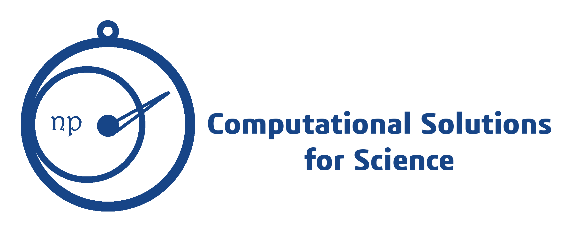 گیرنده:تلفن ثابت:   تلفن همراه: کدپستی: 